Псалмы для пения на служении прощания с умершимКраткая программа прощания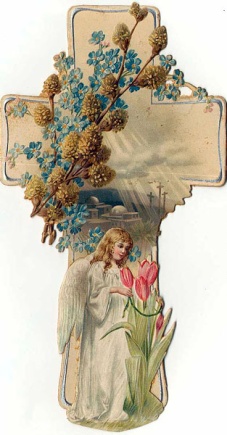 Пение 2-х (3-х) псалмовЧтение Священного ПисанияПсаломМолитваНекрологПсалом (можно любимый гимн умершего)Слово пастораПсалом (надежды и упования)Прощальные слова близкихПсаломМолитва Рекомендации:В начале траурного служения можно спеть 2 или 3 псалма. Этого требует настрой, атмосфера. Музыка немного приглушит эмоции, успокоит. Главное - удачно и грамотно подобрать первые гимны. (Н-р, это могут быть гимны «Я странник на земле», «Покойся в Боге, о душа моя», «Он знает всё»).Пение нужно совершать стройно, лучше на несколько голосов. Хоровое служение трогает сердца тех, кто переживает потерю близкого человека, привлекает неверующих к Богу. Было бы хорошо порепетировать заранее то, что будет исполнено во время похорон. Торжественно и чинно выглядят хористы с чёрными папками, где гимны разложены по порядку хода служения. Может быть спет любимый гимн умершего, если он будет уместен по настроению и содержанию. Если почившая в Господе пожилая сестра являлась матерью, то после некролога может быть исполнен псалом «Мама» («Часто склонясь над моей колыбелью» из «Родника хвалы»).В конце проповеди, во время призыва, хоровая группа может негромко петь на 3-4 голоса мелодию подходящего гимна, и затем, после слов пастора, исполнить гимн полностью с текстом.Похороны очень украшает инструментальная музыка. Будет уместно и красиво, если прозвучит спокойная минорная музыка в исполнении скрипки, виолончели или флейты. Служение прощания должно быть служением надежды.Темы музыкального служения:ПрощаниеО близости к Богу и покоеУтешение и ободрениеМолитваЛюбимый гимн умершегоПризыв для слушающихО вечности и грядущем Избавителе ХристеПрощание«Спи тихим безмятежным сном» («Г.Н.» №330)«Так вянет всё здесь, на земле» («Г.Н.» №327)«Нежданно ты ушёл от нас» («Г.Н.» №328)«Спокойно спи» («Г.Н.» № 329)О близости к Богу и покое«Ближе, мой Бог к Тебе» («Г.Н.» №207) «Покойся в Боге» («Г.Н.» №154)Утешение и ободрение«Он знает всё» («Г.Н.» №169)«Если больно тебе» («Г.Н.» №166)«На Бога уповай» («Г.Н.» №155)«Гаснет ли пламя среди испытаний»«Не оставлю Я вас, не забуду» («Г.Н. №372)Молитва «Возьми меня за руки» («Г.Н.» №111)«Не пройди меня, Спаситель» («Г.Н.» №180)«Нет счастья в долине печали» («Г.Н.» №206)«Господи Боже, склони Свои взоры» («Г.Н.» №186)«Будь милосерд, о Боже мой» («Г.Н.» №195)«Милосердный Творец» («Г.Н.» №199)«Если сердце болит и тоскует порой» («Родник хвалы»)Любимый гимн умершего Варианты…«Верный Спаситель мой Бог» («Г.Н.» №75)Призыв для слушающих«Божью милость и прощенье» («Г.Н.» №175) «Ласково, нежно Спаситель взывает» («Г.Н.» №228)«Жить для Иисуса» («Г.Н.» №385)О вечности и о грядущем Избавителе Христе «Я странник на Земле» («Г.Н.» №218) «Когда Божий мир» («Г.Н.» №161)«Затрубит труба Господня» («Г.Н.» №291)«Скоро наш Искупитель придёт» («Г.Н.» №286)«Пусть суровы испытанья» («Г.Н.» №167)  «Как быстро день за днём летит» («Г.Н.» №285) «Наш Царь грядёт» № 288 («Г.Н.» №288)Пение перед тем, как опустить гроб в землю«Верно Божье изреченье» («Псалмы Сиона» №454)«Спи тихим безмятежным сном» («Г.Н.» №330)Псалом, исполняемый на субботнем богослужении после объявления о почившем в Господе: «Над кристальною рекою» («Г.Н.» №226)Традиционные гимны адвентистов для служения прощания:"В жизненном море" - Псалмы Сиона №225"Когда одолеют тебя испытанья" №376 ГН
"Друг мой печальный" 
"Наша жизнь коротка" 
"Нет счастья в долине печали"
"Приидите, преклонимся пред Спасителем Христом" "Страшно бушует жизненное море" №377 ГН
"Отче наш" (Чайковский, или №482, 487 из ПС)
"Велики и чудны"
"Боже, будь мой Избавитель" 
"О нет, никто нас не возможет"
"Послушаю, что скажет Бог"
"Покрытый ранами" №91 ПС
"Господи, Боже нашего спасения" 
"Как Любящий Отец" №197 1-я часть хоровыхПодготовлено директором отдела Музыкального служения ВРСМКлейнос Анной Борисовной 